1. β=35° и γ=110° Мере два унутрашња угла троугла су дате, одреди врсту троугла према угловима: косоугли           тупоугли               оштроугли                једнакокраки2.  На слици је: неједнакостранични троугао    правоугли троугао једнакостранични троугао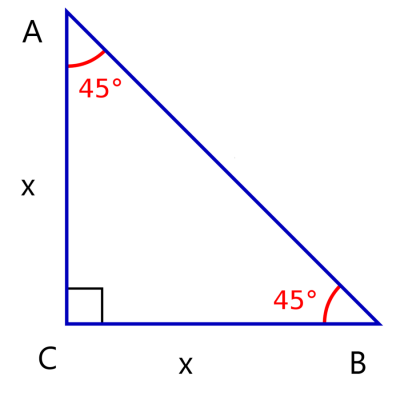 3. Упиши меру угла који захватају симетрала угла на основици и симетрала угла при врху једнакокраког троугла ако је угао на основици тог троугла 40\degree 40°4. Aкo су унутрашњи углови троугла 65ᵒ , 50ᵒ i 65ᵒ oнда je тo: једнакокрако-тупоугли троугао разнокраки оштроугли троугао једнакокрако-оштроугли троугао једнакостраничан троугао5. Tроугао коме су све странице једнаких дужина називамо jeднакокраки троугао. не           да6. Мере унутрашњих углова троугла су α=90°, β=45° , одреди најдужу страницу: c a b7. β=35° и γ=110° Мере два унутрашња угла троугла су дате, одреди врсту троугла према страницама: једнакостранични                       једнакокраки немогуће је одредити јер има само два дата угла8. β=28° и γ=14° Мере два унутрашња угла троугла су дате, одреди врсту троугла према угловима: једнакокраки          косоугли           тупоугли          правоугли9. Наспрам најдуже странице троугла налази се: највећи угао у троуглу              најмањи угао у троуглу угао oд 90 степени               једнаки углови